AUTOCERTIFICAZIONE ASSENZA CONFLITTO DI INTERESSEModeratore/Relatore/Tutor/Docente/Responsabile ScientificoIl sottoscritto/a_________________________________________________________________________   Nato/a a ____________________________il ______________________Codice Fiscale______________  Residente in__________________   Cap __________ Città ________________________________Professione: __________________________________________________________________________Disciplina: ____________________________________________________________________________E-mail:_________________                     Cellulare:_________________________________________ Istituzione di appartenenza/Ente: _ _____________________________________		____Indirizzo lstituto/Ente:____________________________________________________________________________Cap.___________ Città lstituto / Ente: ________________________________________Inquadramento professionale: [  ]Libero Professionista [  ] Dipendente  [  ]Convenzionato in qualità di[  ] Moderatore [  ] Relatore [  ] Tutor  [  ] Docente[  ] Responsabile Scientificoai sensi dell'art. 3.3 sul Conflitto di Interessi, pag. 18, 19 dell'Accordo Stato-Regione del 19 aprile 2012, consapevole delle sanzioni penali richiamate all'art. 76 del D.P.R. 28/12/2000 n. 445DICHIARA[  ] di non avere avuto, negli ultimi due anni nessun rapporto commerciale o finanziario con soggetti portatori di interessi commerciali in campo sanitario[  ] che negli ultimi due anni ha avuto i seguenti rapporti anche di finanziamento con soggetti portatori di interessi commerciali in campo sanitario:__________________________________________________________________________________________________________________________________________________________________________________________________________________________________________________________________________________________________________________________________________________________________________________________________________________________Dichiara inoltre che gli eventuali rapporti con soggetti portatori di interessi commerciali in campo sanitario non influenzeranno comunque l'attività formativa che svolgo in occasione di questo specifico Evento Formativo.Ai sensi e per gli effetti del Regolamento UE 2016/679 sul trattamento dei dati personali e del precedente d.lgs. 196/03 autorizzo il trattamento dei miei dati personali da parte dell'Ordine dei Medici Chirurghi e degli Odontoiatri di _________________________________ al fine dell'utilizzo dei dati stessi per fini ECM tra cui la pubblicazione del proprio curriculum (presente all'interno del file del programma) nella Banca Dati del sito ECM, accessibile a tutti gli utenti, e la trasmissione alla Commissione Nazionale per la formazione Continua di tutti i dati necessari per la compilazione del modulo "elenco e recapiti dei partecipanti", cosi come previsto nella forma di registrazione degli eventi secondo il Programma Nazionale di Educazione Continua in Medicina e per le finalità istituzionali, connesse o strumentali nei limiti indicati dall'informativa acquisita.                         DATA ___________________  				FIRMA ________________________ORDINE PROVINCIALE DI:            FNOMCeO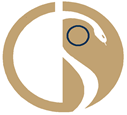 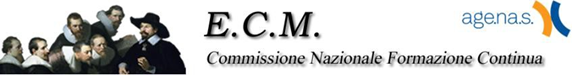             FNOMCeO